COURSE TEXTBOOK LIST INFORMATION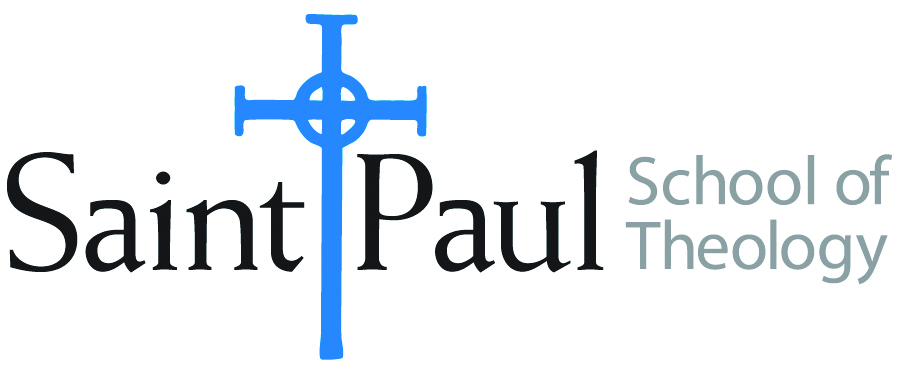 FACULTY INSTRUCTIONSFACULTY INSTRUCTIONSSTUDENT INSTRUCTIONS(Both Campuses)STUDENT INSTRUCTIONS(Both Campuses)For each semester taught, faculty should complete and submit a new form each time the course is taught and returned. Forms are due by the first day of registration for a given term.  DESKCOPY – ordered by faculty and adjuncts at a $200 max for 1st time use of text per course.  Please fill out an Expense Reimbursement Form, attach all actual/delivered receipts, return via email or mail, and this should be reimbursed with your first stipend payment (or next payroll payment)For each semester taught, faculty should complete and submit a new form each time the course is taught and returned. Forms are due by the first day of registration for a given term.  DESKCOPY – ordered by faculty and adjuncts at a $200 max for 1st time use of text per course.  Please fill out an Expense Reimbursement Form, attach all actual/delivered receipts, return via email or mail, and this should be reimbursed with your first stipend payment (or next payroll payment)Students may acquire textbooks by ordering online via Amazon or other book retailer and having books shipped to them.  Regardless of shopping / ordering method, students may check Cokesbury online for discount on text and certain texts may be sent free delivery. Students may acquire textbooks by ordering online via Amazon or other book retailer and having books shipped to them.  Regardless of shopping / ordering method, students may check Cokesbury online for discount on text and certain texts may be sent free delivery. COURSE INSTRUCTOR(S)Nancy R. HowellNancy R. HowellNancy R. HowellCOURSE NUMBER & SECTIONASR 420 HYB ASR 420 HYB ASR 420 HYB COURSE NAMESummative SeminarSummative SeminarSummative SeminarCOURSE SEMESTER & YEAR  Spring 2024Spring 2024Spring 2024DATE OF SUBMISSIONOctober 18, 2023October 18, 2023October 18, 2023BOOK TITLE and EDITION(include subtitle if applicable)BOOK TITLE and EDITION(include subtitle if applicable)AUTHOR(S)# of PAGES to be readPUBLISHER and  DATE13-Digit ISBN(without dashes)LIST PRICE(est)1Trails of Hope and TerrorMiguel A. De la Torre224Orbis Books 20099781570757983$202God and the Illegal Alien: United States Immigration and a Theology of PoliticsRobert W. Heimburger260Cambridge University Press20189781316629833$203No Strangers Here: Christian Hospitality and Refugee Ministry in Twenty-first Century Hong KongJudy Chan2340Pickwick Publications20179281532604157$294Christian Hospitality and Muslim Immigration in an Age of FearMatthew Kaemingk296Eerdmans20189780802874580$2856789NB: Students will read no more than 900 pages rather than the full texts of all books.TOTAL Number of Pages to Be ReadTOTAL Number of Pages to Be Read1018BOOK TITLE and EDITION(include subtitle if applicable)BOOK TITLE and EDITION(include subtitle if applicable)BOOK TITLE and EDITION(include subtitle if applicable)AUTHOR(S)# of PAGES to be readPUBLISHER and  DATE13-Digit ISBN(without dashes)LIST PRICE(est)11A Manual of Style for Writers of Research Papers, Theses, and Dissertations Kate L. Turabiann/aUniversity of Chicago Press20189780226430577$152233445566n/a